Publicado en Palma de Mallorca el 14/10/2020 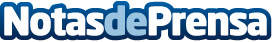 Las grandes empresas del sector náutico nacional e internacional se suman a Balearic Yacht ShowMás de 35 compañías ya han confirmado su asistencia al primer salón náutico virtual de BalearesDatos de contacto:Nuria Amat+34871965277Nota de prensa publicada en: https://www.notasdeprensa.es/las-grandes-empresas-del-sector-nautico Categorias: Nacional Marketing Baleares Nautica Turismo http://www.notasdeprensa.es